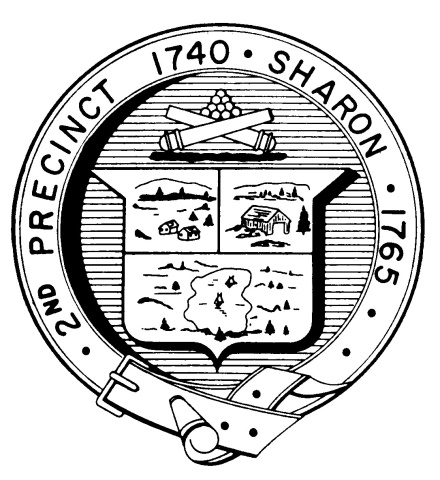 TOWN OF SHARONMEETING NOTICEPOSTED IN ACCORDANCE WITH THE PROVISIONS OF M.G.L. CHAPTER 39 SECTION 23A AS AMENDED.FINANCE COMMITTEEMonday, February 11th, 20197:30 p.m.Town Hearing Room, Community Center, 219 Massapoag AvenueAGENDAModerator re Consent Calendar Plans – Andy NebenzahlCapital Outlay – Paul LinehanSelectmen Sector Budgets – Selectmen and Fred TurkingtonDPW Budget – Eric HooperWater Department Budget – Eric HooperLiaison Updates:Sharon Schools - Bill BrackLibrary – Hanna Switlekowski Planning Board – Arnie CohenStanding Building Committee – Gordon GladstoneDocuments Distributed Since the Last MeetingS&P Global Ratings for TownState Ethics Law and Conflict of InterestRequested information regarding Town building projectsMinutes to be voted: January 28thTopics not reasonably anticipated by the Chair in 48 hours Adjournment*Next Meeting: February 25th, 2019Note: Items may not be discussed in the order listed or at the specific time estimated.  Times are approximate.The meeting likely will be broadcast and videotaped for later broadcast by Sharon Community Television.